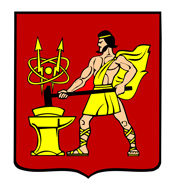 АДМИНИСТРАЦИЯ ГОРОДСКОГО ОКРУГА ЭЛЕКТРОСТАЛЬМОСКОВСКОЙ ОБЛАСТИПОСТАНОВЛЕНИЕ17.03.2021 № 213/3О признании утратившим силу постановления Администрации городского округа Электросталь Московской области от 25.07.2019 № 515/7 «Об установлении цен на платные услуги, предоставляемые муниципальным бюджетным учреждением «Спортивная школа Олимпийского резерва по водным видам спорта «Электросталь»В соответствии с Порядком установления цен на услуги (работы) муниципальных предприятий и учреждений в городском округе Электросталь Московской области, утвержденным решением Совета депутатов городского округа Электросталь Московской области от 05.08.2020 № 444/75, приказом Управления по физической культуре и спорту Администрации городского округа Электросталь Московской области от 16.02.2021 №16 «Об установлении цен на платные услуги, предоставляемые МБУ «Спортивная школа Олимпийского резерва по водным видам спорта «Электросталь», Администрация городского округа Электросталь Московской области ПОСТАНОВЛЯЕТ:1. Признать утратившим силу постановление Администрации городского округа Электросталь Московской области от 25.07.2019 № 515/7 «Об   установлении    цен    на платные услуги, предоставляемые муниципальным бюджетным учреждением «Спортивная школа Олимпийского резерва по водным видам спорта «Электросталь».2. Опубликовать настоящее постановление в газете «Официальный вестник» и на официальном сайте городского округа Электросталь Московской области в сети «Интернет» www.electrostal.ru.3. Настоящее постановление вступает в силу после его официального опубликования и распространяет свое действие на правоотношения, возникшие 16.02.2021.4. Контроль за исполнением настоящего постановления возложить на заместителя Главы Администрации городского округа Электросталь Московской области Хомутова А.Д.Глава городского округа 			                                                	      И.Ю. Волкова